Wayfarer Eastern Area Championships 2021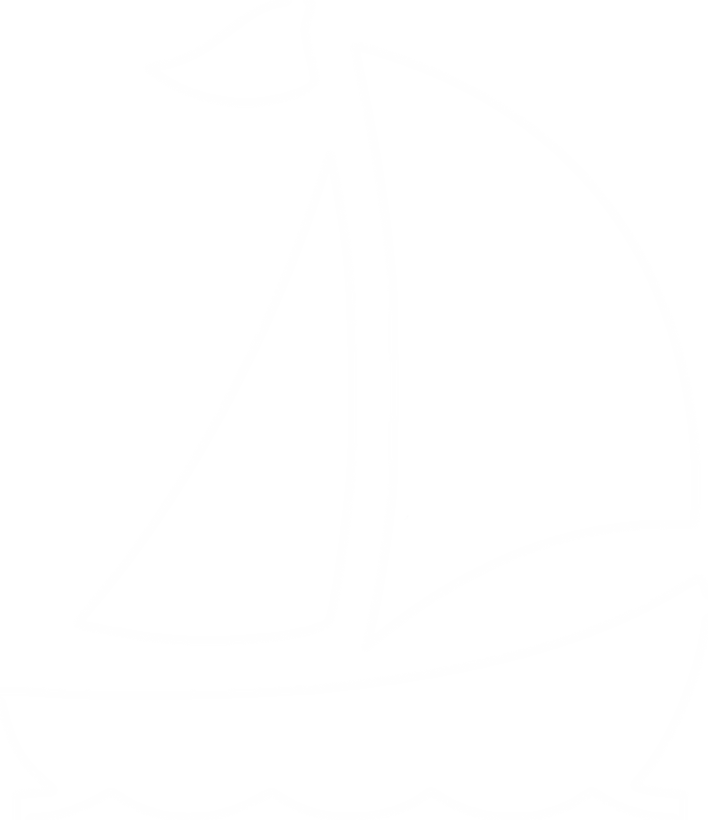 Entry Form	Saturday 10th - Sunday 11th July 2021  Cliff Road, Waldringfield, Suffolk IP12 4QL Tel: 01473 736 633	Terms & ConditionsI agree to be bound by the racing rules of sailing and other rules that govern this event.  In particular, I have read the insurance and disclaimer liability paragraphs in the ‘Notice of Race’ and I confirm that I agree to their provisions and that my boat will conform to their requirements throughout the event.Evening MealAn evening BBQ is planned for after the racing on Saturday 10 July at a cost of £ 5 per person.  If you would like to attend please provide details below:Camping & CaravanningFree camping and caravanning is available at the Club and you will be welcome to stay before or beyond the event.  If you intend to stay onsite please indicate below:PaymentsPayment by BACS is preferred using the details below, however you will be able to pay cash on the day of the event if preferred.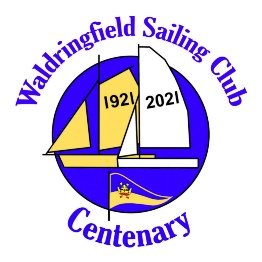 Boat NumberHome Sailing Club Helm’s NameCrew’s NameHelm’s AddressPostcodeEmergency Contact NumberEmail AddressSignedDateNumber of BBQ Tickets RequiredVegetarian Option RequiredWill You Be Camping/Caravanning OnsiteYes	NoWaldringfield Sailing ClubSort Code30-99-85Account00121506Amount Paid By BACSAmount Paid By BACS£££